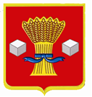 АДМИНИСТРАЦИЯДУБОВООВРАЖНОГО СЕЛЬСКОГО ПОСЕЛЕНИЯСВЕТЛОЯРСКОГО МУНИЦИПАЛЬНОГО РАЙОНА ВОЛГОГРАДСКОЙ ОБЛАСТИ404175 Волгоградская область Светлоярский районс. Дубовый Овраг ул. Октябрьская д.62 бтел./факс (84477) 6-77-26П О С Т А Н О В Л Е Н И Е от 06 декабря 2018 г                                                                                                  № 109Об установлении пороговых значений размера среднемесячногосовокупного дохода, приходящегося на каждого члена семьи или одинокопроживающего гражданина, и стоимости имущества, находящегося всобственности членов семьи и подлежащего налогообложению, дляпризнания граждан малоимущими в целях постановки на учет в качественуждающихся в жилых помещениях и предоставления им по договорамсоциального найма жилых помещений муниципального жилищного фондана территории Дубовоовражного сельского поселенияВ соответствии со статьями 14, 49 Жилищного кодекса РоссийскойФедерации, Законом Волгоградской области от 4 августа 2005 года № 1096-ОД "О порядке признания граждан малоимущими в целях предоставления импо договорам социального найма жилых помещений", Методическимирекомендациями для органов государственной власти субъектов РоссийскойФедерации и органов местного самоуправления по установлению порядкапризнания граждан малоимущими в целях постановки на учет ипредоставления малоимущим гражданам, признанным нуждающимися вжилых помещениях, жилых помещений муниципального жилищного фондапо договорам социального найма, утвержденными Приказом Министерстварегионального развития Российской Федерации от 25 февраля 2005 г. № 17, наосновании Постановления Главы Администрации Волгоградской области от 5декабря 2005 года № 1224 "О Порядке учета доходов и определениястоимости подлежащего налогообложению имущества семьи или одинокопроживающего гражданина для признания их малоимущими в целяхпостановки на учет в качестве нуждающихся в жилых помещениях",ПОСТАНОВЛЯЮ:1. Установить с 2018 год:1.1. Пороговое значение размера среднемесячного совокупного дохода,приходящегося на каждого члена семьи гражданина-заявителя, и пороговоезначение ежемесячного дохода одиноко проживающего гражданина дляпризнания граждан малоимущими в целях постановки на учет в качественуждающихся в жилых помещениях муниципального жилищного фонда вразмере 1-кратной величины прожиточного минимума на душу населения по Волгоградской области, утверждаемого постановлением АдминистрацииВолгоградской области, на момент подачи заявления о постановке на учет.1.2. Установить, что расчет пороговых значений стоимости имущества,находящегося в собственности членов семьи и подлежащегоналогообложению, для признания граждан малоимущими в целяхпостановки на учет в качестве нуждающихся в жилых помещенияхмуниципального жилищного фонда производится по следующей формуле:СЖ = НП х РС х РЦ, где:СЖ - расчетный показатель рыночной стоимости приобретения жилогопомещения по норме предоставления жилого помещения по договорусоциального найма;НП - норма предоставления жилого помещения на одного члена семьи;РС - количество членов семьи;РЦ - средняя расчетная рыночная цена 1 кв. м общей площади жилья,утвержденная приказом Минрегионразвития Российской Федерации (поВолгоградской области - средняя рыночная стоимость 1 кв. м общейплощади жилья на момент подачи заявления о постановке на учет в качественуждающегося в жилом помещении, предоставляемом по договорусоциального найма).1.3. Установить среднюю рыночную цену 1 кв. метра жилья,используемую для расчета порогового значения стоимости имущества,исходя из размера средней рыночной стоимости 1 кв. м общей площадижилья по Волгоградской области, официально устанавливаемой ПриказомМинистерства регионального развития РФ, на момент подачи заявления опостановке на учет.1.4. Установить, что пересмотр пороговых значений размера дохода,приходящегося на каждого члена семьи, и стоимости имущества,находящегося в собственности членов семьи и подлежащегоналогообложению, для признания граждан малоимущими в целяхпостановки на учет в качестве нуждающихся в жилых помещенияхмуниципального жилищного фонда производится один раз в год.2. Настоящее Постановление подлежит опубликованию на сайтеадминистрации Дубовоовражного сельского поселения.3. Настоящее Постановление вступает в законную силу с момента егоподписания.Глава Дубовоовражного сельского поселения                          В.В.Ахметшин